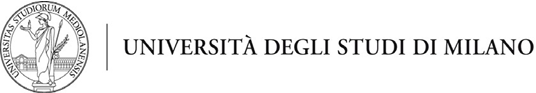 Convenzione per l’attivazione ed il finanziamento di n. ….. posto di dottorato industriale del Corso di Dottorato di Ricerca in ___________________ (XXXVI ciclo)L'Università degli Studi di Milano (C.F. n. 80012650158), con sede in via Festa del Perdono n. 7, rappresentata dal Rettore pro-tempore prof. Elio Franzini, nato a Milano il 19.05.1956, a ciò autorizzato dal Consiglio di Amministrazione con delibera del ...................................................... - di seguito denominata “Università”;________[Ragione sociale del Finanziatore]________, di seguito denominata “l’Azienda”, con sede in _[città (Provincia)]_______, __[Via, n. e C.A.P.]_________________, P.IVA __________, rappresentata dal ___[carica]__ ____[nome cognome]____, nato il …/…/… a [città (provincia)]  a ciò autorizzato dal _(poteri della carica, Statuto, organo collegiale)_____________ in data _________;vistiL’art. 11 del Decreto del Ministero dell'Istruzione, dell'Università e della Ricerca (MIUR) 8 febbraio 2013, n. 45 “Regolamento recante modalità di accreditamento delle sedi e dei corsi di dottorato e criteri per la istituzione dei corsi di dottorato da parte degli enti accreditati” che consente alle Università di attivare corsi di dottorato in convenzione con imprese che svolgono attività di ricerca e sviluppo;in particolare il comma 2 dell’art. 11 del DM n. 45/2013 che consente alle università di destinare, sulla base di specifiche convenzioni, una quota dei posti disponibili di un corso di dottorato a dipendenti di imprese impegnati in attività di elevata qualificazione, che sono ammessi al dottorato a seguito di superamento della relativa selezione;Visto il Regolamento d'Ateneo in materia di dottorato di ricerca, emanato con decreto rettorale 5 giugno 2015 e successive modificazioni, in part. l’art. 10 Dottorati attivati in collaborazione con le imprese, dottorati industriali, dottorati in apprendistato di alta formazione e di ricercapremesso chel’Università intende attivare per il XXXVI ciclo, previo accreditamento da parte del MUR, il Corso di Dottorato di Ricerca in ______________, Curriculum ___________ (di seguito “il Corso”), con sede amministrativa presso il Dipartimento di __________________________ (di seguito “il Dipartimento”);l’Azienda ha espresso interesse ad attivare e finanziare, nell’ambito del Corso, n…… posto di dottorato industriale riservato a un suo dipendente impegnato in attività di elevata qualificazione, come da Atto di impegno datato …/…/…;il Collegio Docenti del Corso nella seduta del …/…/… ha espresso parere favorevole sulla proposta dell’Azienda e ha approvato il piano formativo individuale del dipendente dell’Azienda che si iscriverà al Corso a seguito del superamento della prova di selezione (di seguito: “il dottorando industriale” o semplicemente “il dottorando”); tale piano stabilisce la durata del corso di dottorato, le modalità di svolgimento delle attività di formazione e di ricerca del dottorando presso l’Università e presso l’Azienda e la ripartizione del suo impegno complessivo, e costituisce parte integrante e sostanziale della presente convenzione (Allegato A);convengono e stipulano quanto segueART. 1 - OggettoLe Parti convengono che le attività formative previste dal Corso sono coerenti con le attività di ricerca e sviluppo promosse dall’Azienda e che è pertanto interesse comune ammettere al Corso n……….dipendente dell’Azienda per svolgere le attività di formazione e ricerca definite nel piano formativo individuale (Allegato A).ART. 2 – Impegni dell’UniversitàL’Università emanerà l’Avviso di selezione a evidenza pubblica per l’ammissione ai corsi di dottorato di ricerca del XXXVI ciclo (di seguito “il Bando”), che indirà la selezione per accedere ai corsi di dottorato di ricerca del XXXVI ciclo e ne definirà le modalità di effettuazione, prevedrà n……….. posto di dottorato industriale riservato ai dipendenti dell’Azienda impegnati in attività di elevata qualificazione. La selezione per tale posto sarà effettuata a condizione che la presente convenzione sia sottoscritta dalle Parti.Al termine della selezione, verrà redatta una graduatoria specifica per il posto di dottorato industriale e il vincitore sarà ammesso al Corso e immatricolato secondo le procedure ordinarie dell’Università.L’Università individua quale supervisore del dottorando industriale, nominato dal Collegio Docenti del Corso, il Prof. ________________, che supervisionerà in modo continuativo le attività formative e di ricerca del dottorando e garantirà la conformità delle stesse al piano formativo individuale. Al termine di ogni anno di corso, l’attività del dottorando sarà valutata come previsto dal Regolamento di Ateneo e il Collegio Docenti si esprimerà in merito alla sua ammissione all’anno successivo. In caso di non ammissione all'anno successivo, di esclusione o rinuncia del dottorando, l'Università ne darà tempestiva comunicazione all’Azienda per consentirle di esercitare la facoltà di recesso dalla presente convenzione.Al dottorando industriale che abbia superato l’esame finale, svolto secondo le norme di legge e del Regolamento di Ateneo, l’Università rilascerà il titolo di Dottore di Ricerca in _________________ .Tutti gli aspetti dello svolgimento del Corso sono disciplinati dal Regolamento di Ateneo e dal Bando. ART. 3 – Impegni dell’AziendaL’Azienda individuerà un tutor aziendale che collaborerà con il supervisore universitario nella gestione e nel controllo delle attività formative e di ricerca svolte dal dottorando industriale. L’Azienda consentirà al proprio dipendente la frequenza delle attività previste dal piano formativo individuale e assicurerà la disponibilità delle risorse e delle strutture necessarie per lo svolgimento della parte di attività di formazione e ricerca del dottorando presso la sua sede, senza alcun onere per l’Università. Inoltre l’Azienda si farà carico di tutte le spese del dottorando relative alla suddetta attività di formazione e ricerca, incluse le spese di trasferta per partecipare a eventi e periodi di studio che richiedano spostamenti al di fuori della sede di lavoro del dottorando. ART. 4 - Proprietà dei risultati dell’attività di ricercaQualora dall'attività di ricerca collegata al dottorato derivino risultati nuovi ed inventivi, suscettibili o non di brevettazione, l’Azienda è tenuta a darne tempestiva comunicazione all’ufficio competente in materia dell’Università.La titolarità, la protezione e l'utilizzo degli stessi sarà regolato, in conformità alle disposizioni contenute nel Regolamento d'Ateneo in materia di brevetti, mediante specifici accordi fra le parti.L'Università si impegna a mantenere riservati i risultati conseguiti nello svolgimento dell'attività di ricerca collegata al dottorato, e non oggetto di pubblicazione scientifica, di brevetto o di pubblicazione sotto forma di tesi, per tutta la durata del corso di dottorato.ART. 5 - Disposizioni in materia di sicurezza e salute Le Parti si impegnano a rispettare le norme vigenti in materia di sicurezza.ART. 6 – Copertura assicurativaPer le attività svolte dal dottorando nelle sedi universitarie, l’Università garantisce al dottorando la copertura assicurativa per infortuni e responsabilità civile.Per le attività svolte dal dottorando al di fuori delle sedi dell’Università, l'Azienda garantisce al dottorando la copertura assicurativa per infortuni e responsabilità civile alle condizioni del proprio personale. ART. 7 - Durata La presente convenzione ha decorrenza dalla data di sottoscrizione e si conclude al momento del conseguimento del titolo di dottore di ricerca da parte del dottorando.ART. 8 - ControversieQualsiasi controversia che dovesse insorgere tra le parti in relazione alla presente convenzione e che non dovesse risolversi in via amichevole, sarà devoluta all’Autorità Giudiziaria competente.ART. 9 – PrivacyLe parti si impegnano a trattare i dati personali, anche appartenenti alle categorie particolari di dati personali, derivanti dall'esecuzione della presente convenzione in conformità al D. Lgs. 196/2003 e sue successive modifiche e integrazioni, nonché del Regolamento UE 679/2016 (Regolamento Generale sulla Protezione dei dati). Le parti dichiarano, altresì, di trattare i dati personali solo per le finalità derivanti dall’esecuzione del presente accordo.ART. 10 – Imposta di bolloL’imposta di bollo viene assolta, a cura dell’Università, in modo virtuale ai sensi dell’art.7 del DM 23 gennaio 2004.La presente convenzione sarà registrata, in caso d'uso, ai sensi del D.P.R. 26 aprile 1986, n. 131; le spese di registrazione sono a carico dell’Associazione/Società.ART. 11 -  Norme di riferimentoPer quanto non disciplinato dalla presente convenzione si farà riferimento al Regolamento d'Ateneo in materia di dottorato di ricerca dell’Università degli Studi di Milano.Milano, dataIl Rettore dell'Università degli Studi di Milano(prof. Elio Franzini)Il Rappresentante legale della Azienda(dott.                                  )ALLEGATO A – PIANO FORMATIVO INDIVIDUALE DEL DOTTORANDO INDUSTRIALEUniversità degli Studi di Milano – Corso di dottorato di ricerca in ____________________  - Curriculum ___________________________ Ciclo …….Durata del corso: 3 anni (dal 2 novembre 2020 al 31 ottobre 2023)Obiettivi formativi del corso:……...…..…….…….Principali tematiche di formazione e ricerca:…………………………….…………………………….…………………………….…………………………….Modalità di svolgimento delle attività formative e di ricerca:……………………………………………………………………………………………………………………………………………………………………Titolo e breve descrizione del progetto:……………………………………………………………………………………………………………………………………………………………………Tutor Università degli Studi di Milano: prof……………………………………………………….   Co-tutor aziendale: dott. ……………………………………………………………                     